PVK VYSOKOHORSKÉ TURISTIKY letní KTV/4095, 6371, 75211, 74215, 77211, ek.k. 43212 01 0147-43 0123.-28.8.2022   italské Dolomity, Cortina D'Ampezzo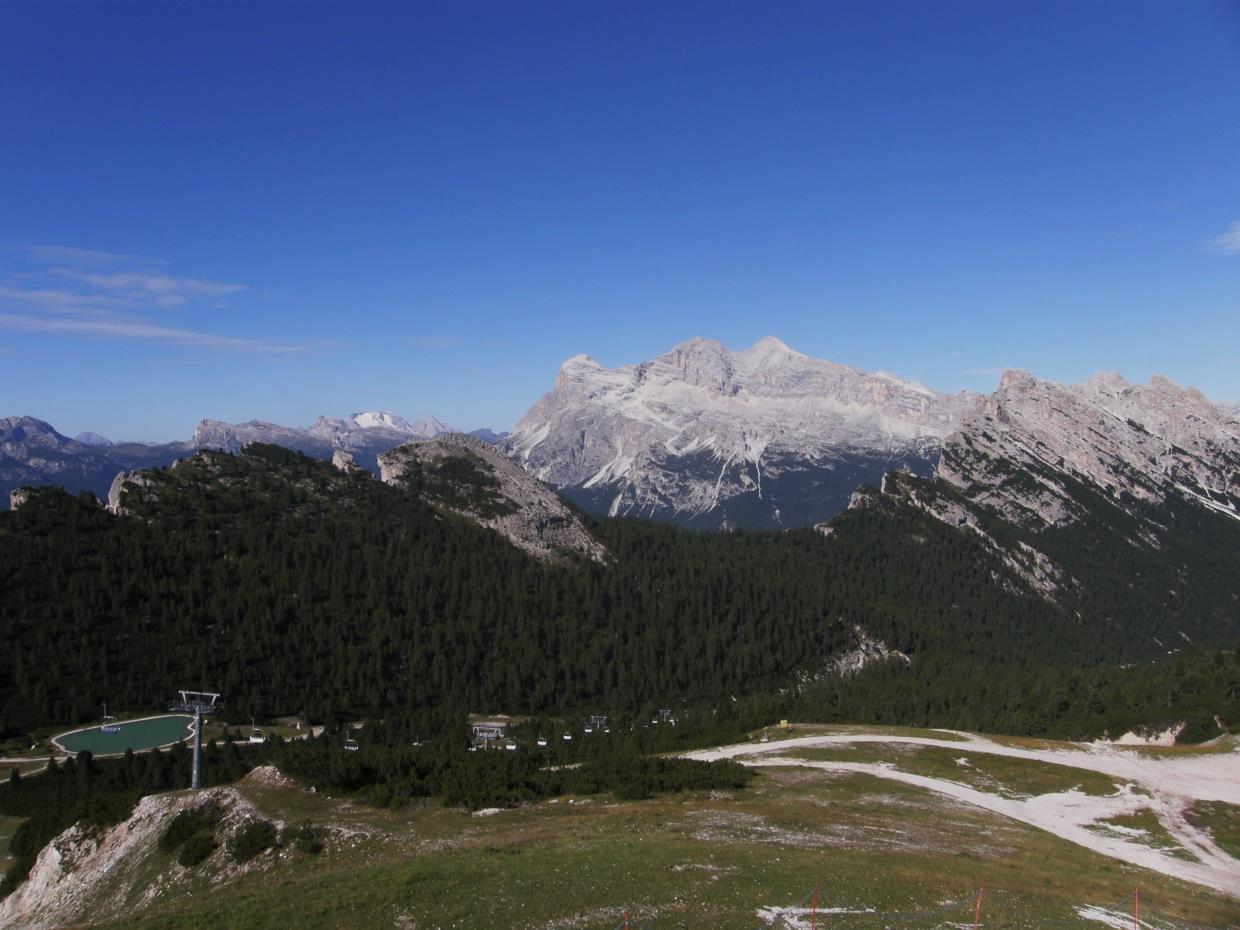 Cena kurzu:  700,- Kč zahrnuje, zapůjčení lezeckého materiálu na ferraty, režijní náklady. Ostatní náklady /doprava, ubytování, strava, lanovky, pojištění atd./ si hradí účastníci.Pokyny k platbě (přihlášení na kurz): Přihlásit se můžete osobně na KTV nebo mailem na oto.louka@ujep.cz., ale musíte být zapsaní ve STAGu!! Platbu uhraďte na účet č.: 0881873329/0800, VS: 3212010147,  do 20. 6. 2022, do poznámky napište kurz VHT Dolomity a své jméno.  Potvrzení o platbě (printscreen či jinou elektronickou formu) pošlete do 22.6.2022 na oto.louka@ujep.cz. Originál  si vezměte pro kontrolu na kurz.Doprava:  individuální Ubytování:  ve VLASTNÍM stanu, Camping OLYMPIA cena cca 80euro, viz.  http://www.campingolympiacortina.it/ita/info.html, Stravování:  individuální /vařič, rendlík a potraviny/, potraviny lze dokoupit na místě…Program: ZAHÁJENÍ KURZU 23.8. v 18 h., Cestujte S REZERVOU!!  ubytování je možné od 15 h., náplň kurzu: vysokohorská turistika, včetně tzv. zajištěných cest - via ferrata, základy horolezectví ve velehorách, doprava na nástupy k túrám bude prováděna auty a lanovkou (cca 2x10 -15 eu)….Zápočtové požadavky: zvládnutí kurzu v plném rozsahu, příprava a realizace túry, test.Upozornění: Doporučuji dobrou kondiční přípravu, kurz je svým programem náročný !!! Vybavení:  pevné pohorky (trekové boty), nestačí pouze nízké maratonky!!!, dále sandály, maratonky, oblečení a vybavení pro turistiku, nezapomeňte: pláštěnku, čepici, rukavice, návleky na boty, větrovku s kapucí, teplou bundu do kempu, dobrý spacák, karimatku, stan, osobní lékárničku, /obinadlo, leukoplast s a bez polštářku, aspirin /paralen, dezinfekci /plast/, pas-OP, pojištění pro VHT, průkaz pojištěnce, malý batoh na túry, láhev na vodu (termosku), čelovku, píšťalku, fólii, turistickou mapu, popř. ždárák, doporučuji: skládací turistické  hole, hygienické potřeby, sluneční brýle, krém UVfaktor 15 a více.,repelent,.Povinné vybavení LEZECKÉ: helma, sedák, prsák, odsedka, ferratový set, rukavice na ferraty, lezečky, jistítko, karabiny 3x s pojistkou. Materiál k zapůjčení: helma, sedák, ferratový set, odsedávačka, karabiny, jistítko, prusíkNEZBYTNÉ:  Pojištění pro horolezectví nebo VHT v zahraničí, OP nebo cestovní doklad.Pojištění: nepodceňte, zjistěte si, zda pojištění, které máte, uhradí i akci vrtulníkem v polohách nad 3000m. Budeme se pohybovat  po značených turistických cestách, ale pro některé pojišťovny je VHT definována hranicí např. 1800m n. m. a požadují příplatek za zvýšené riziko pro vysokohorskou turistiku. V rámci kurzu můžete získat certifikát Horská turistika pro pedagogické pracovníky KTV/0464 Akreditace MŠMT: 14063/2021-3-422   CENA: 2000,- Kč pro studenty UJEP, pro ostatní: 4000,- kč   Schůzka ke kurzu a zapůjčení materiálu bude upřesněnaPřípadné dotazy ke kurzu rád odpovím  v KH nebo mailem: oto.louka@ujep.czDne: 19. 3. 2022                                                                               Vedoucí kurzu: Dr. Oto Louka